Lympstone PreschoolWeekly Round-up (Spring Term week 2)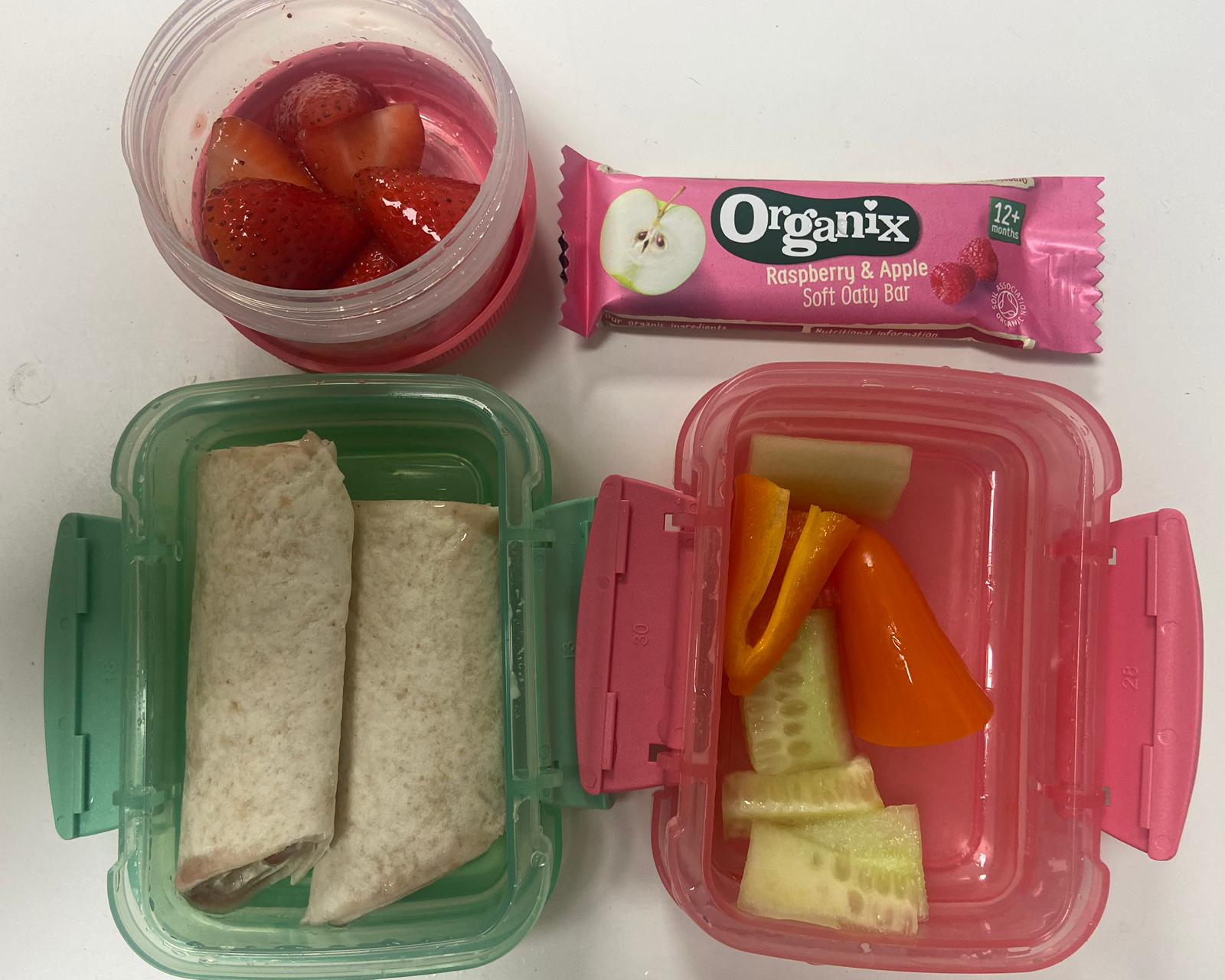 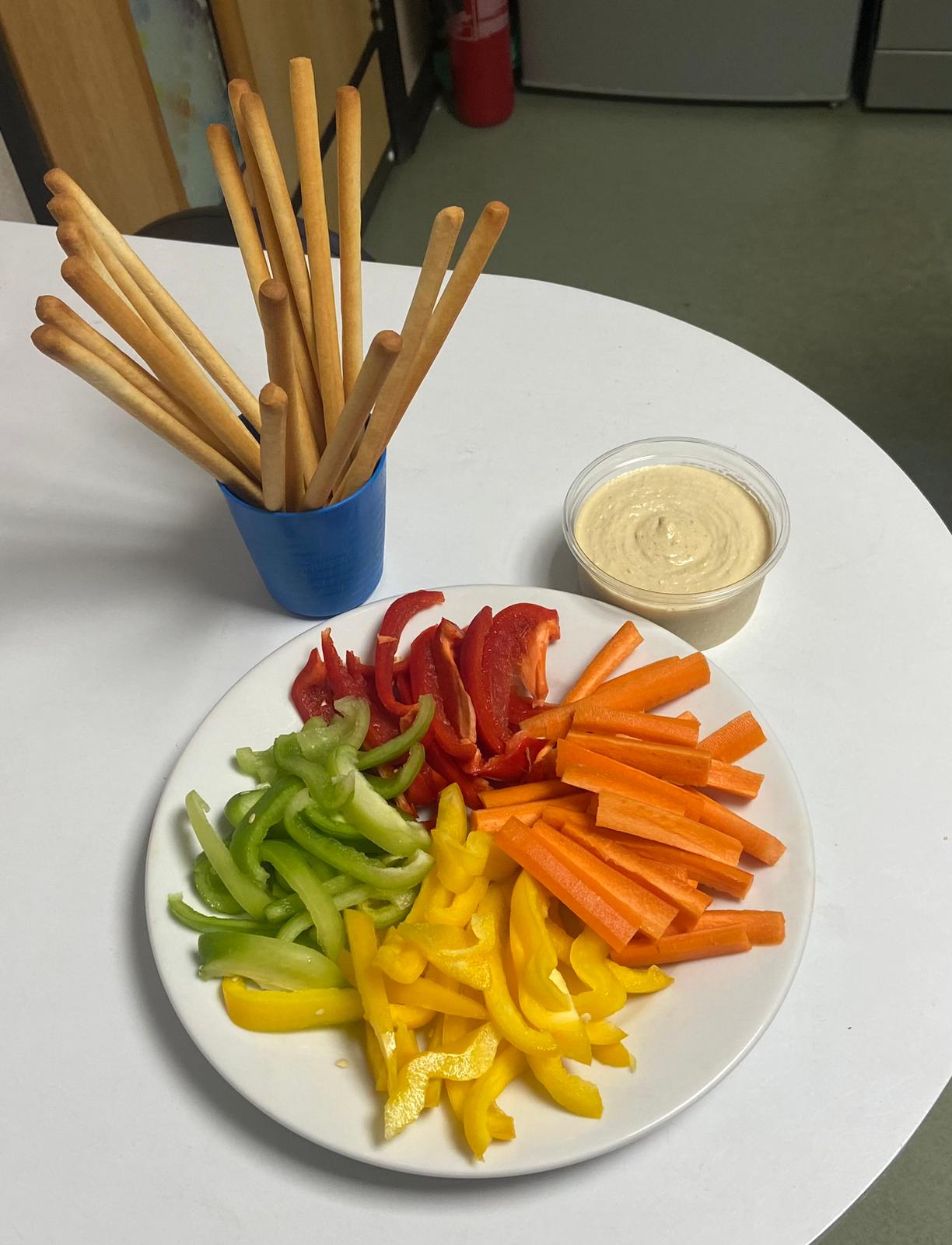 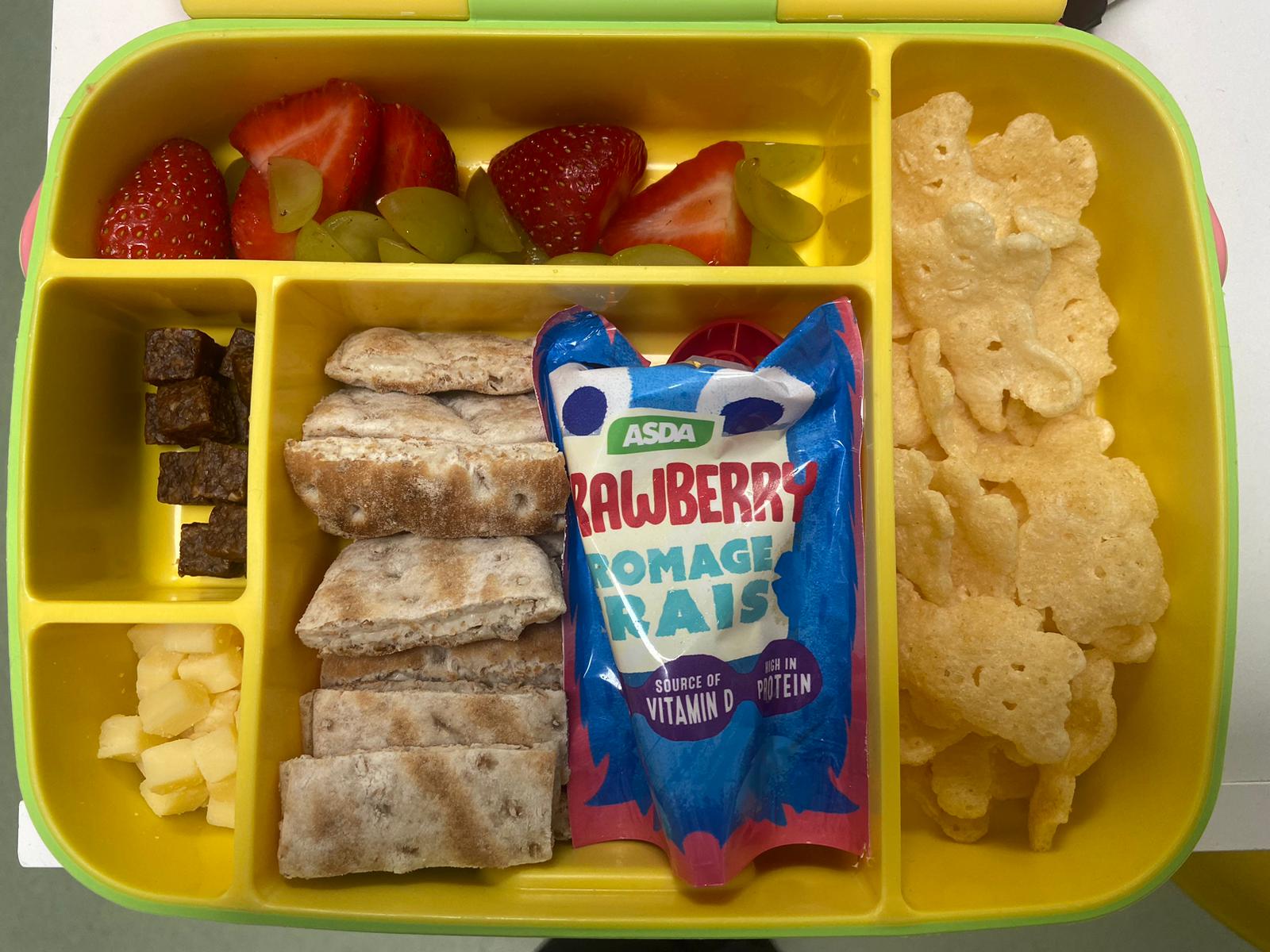 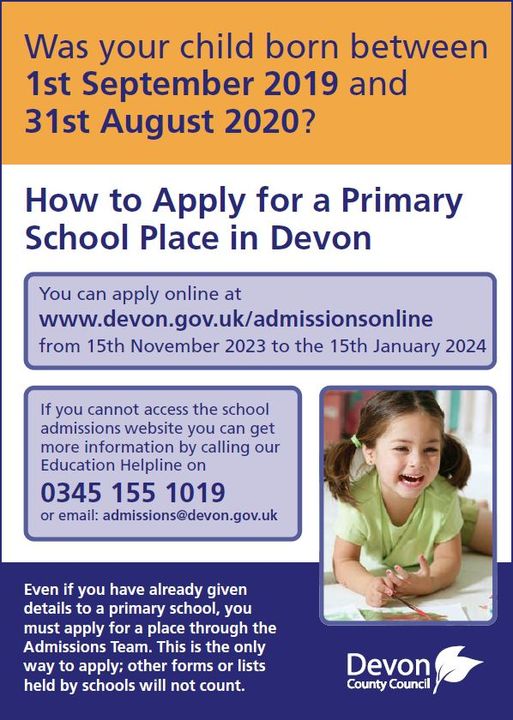 